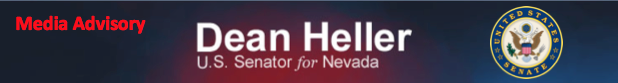 For Immediate Release:                                                                 Contact: Chandler SmithMay 27, 2014							 	 202-224-6244          Heller Tours Washoe County Senior Center 
(Washington D.C.) – Tomorrow, Wednesday, May 28, 2014, U.S. Senator Dean Heller (R-NV) will tour the Washoe County Senior Center in Reno. WHO:		U.S. Senator Dean HellerWHAT:	Heller tours Washoe County Senior CenterWHEN:	Tomorrow, Wednesday, May 28, 201410:15 – 11:00 a.m. PT WHERE:	Washoe County Senior Center		1155 E. Ninth Street		Reno###